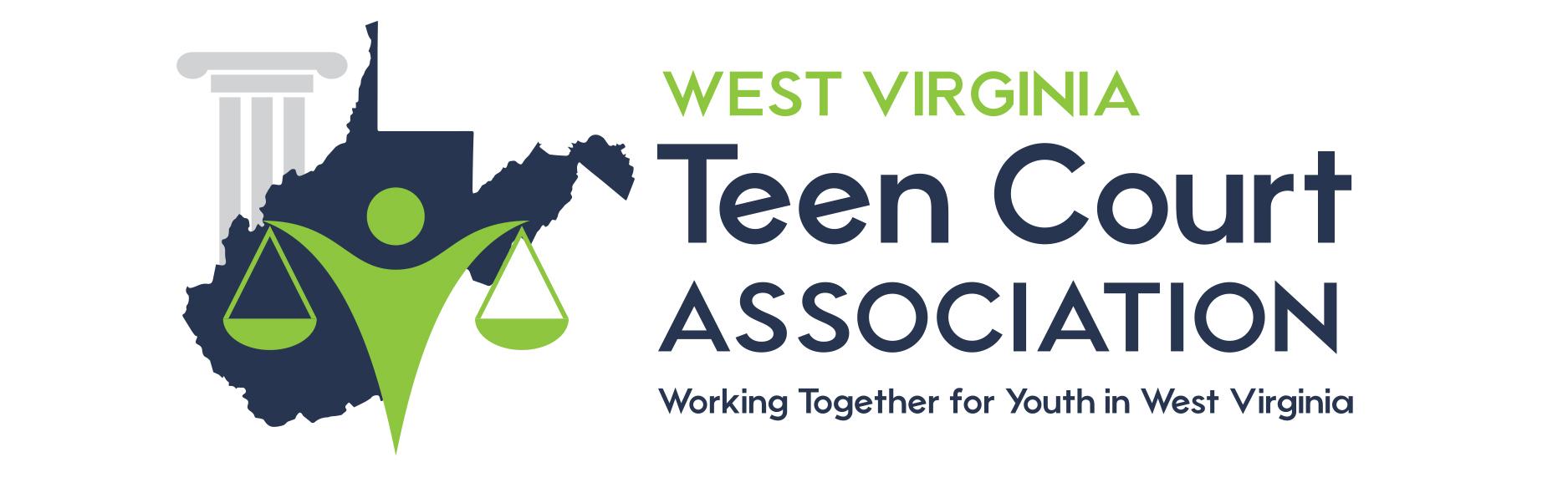 Dear Mentor Attorney,Thank you for assisting the teen attorneys in their case preparation and for providing support during the trial. Teen Court sessions begin at _______.  It is helpful for you to arrive at ________ as any last minute questions can be addressed and you can have some time to speak with the teen attorneys and defendants.  Should the teen attorney not have contacted you prior to the Friday before court, please call the Teen Court office at (304) 913-4956 so we can follow through with the student.Thank you again and we hope you will find this an enjoyable experience.Sincerely,Teen Court Coordinator